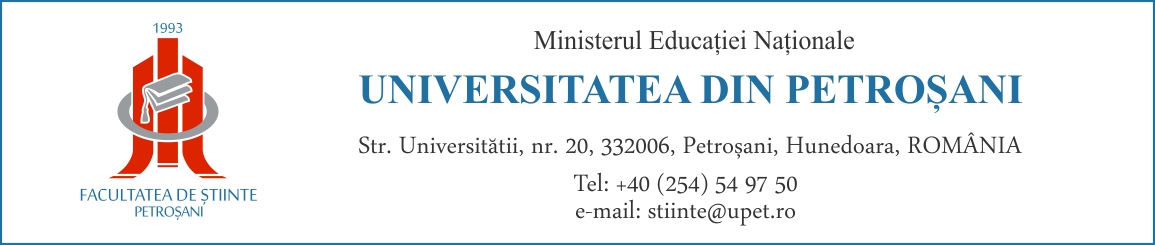 Course SyllabusAcademic year: 2018-2019InstitutionUniversity of PetroşaniFacultySciencesField of studyAdministrative SciencesLevelBachelorProgram of studyPublic AdministrationCourseGeneral Theory of LawCodeC.H.1.1.02Year of study (semester)I (I)Number of hours42Number of credits5ProfessorLecturer, Ph.D. CENUȘE MelindaNo.TopicThe nature, origin, sources and development of lawFundamental principlesLegal rules: their elaboration and application. The hierarchy of the normsLegal relationsThe legislative process: principles, rules and stagesLegal liability: definition, types, subjectsApplication and interpretation of positive law